MINISTÉRIO DA EDUCAÇÃO 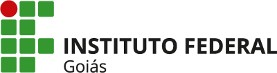 SECRETARIA DE EDUCAÇÃO PROFISSIONAL E TECNOLÓGICA INSTITUTO FEDERAL DE EDUCAÇÃO, CIÊNCIA E TECNOLOGIA DE GOIÁS CÂMPUS INHUMASEDITAL 01 DAA/Câmpus Inhumas/ IFG, de 10 de maio de 2021 PROCESSO SELETIVO PARA ADMISSÃO DE MONITORES VOLUNTÁRIOSAnexo VI - TERMO DE COMPROMISSO DA MONITORIAEu,....................................................................................................,CPF..........................................,D.I.............................................. com endereço residencial:..................................................................CEP:........................., inscrito e selecionado pelo Edital Nº.................Processo Seletivo de Monitores da disciplina............................................ do Câmpus.......................... COMPROMETO-ME no período de vigência da  monitoria de.................., a cumprir as normas constantes do presente edital e responsabilizar-me pela execução das atividades designadas conforme Plano de Trabalho.Dados Adicionais:Telefones de contato: 	E- mail:  	Local e Data:  	______________________________________________________________________Assinatura do Monitor